DELEGERINGSMÖJLIGHETER- MEDICINSKA ARBETSUPPGIFTER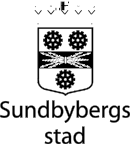 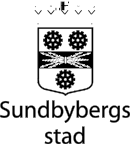 Tabellen visar exempel på medicinska arbetsuppgifter som är kopplade till formellkompetens. Här tydliggörs delegationsmöjlighet, avgränsning av område och tidsbegränsning som gäller för äldre- och handikappomsorgen samt hemsjukvården. En medicinsk arbetsuppgift får inte delegeras om detta av författning, instruktion eller liknande t ex lokalt beslut av MAS, där det framgår att den är förbehållen en viss yrkesgrupp. Alla delegeringar skall fortlöpande följas upp under den tidsperiod som de gäller.Referensdokument 6.1 A Referensdokument 6.1 A Referensdokument 6.1 A Referensdokument 6.1 A Referensdokument 6.1 A Referensdokument 6.1 A ÄLDREFÖRVALTNINGENÄLDREFÖRVALTNINGENÄLDREFÖRVALTNINGENÄLDREFÖRVALTNINGENÄLDREFÖRVALTNINGENÄLDREFÖRVALTNINGENReferensdokument 6.1 A Referensdokument 6.1 A Referensdokument 6.1 A ÄLDREFÖRVALTNINGENÄLDREFÖRVALTNINGENÄLDREFÖRVALTNINGENÄLDREFÖRVALTNINGENÄLDREFÖRVALTNINGENÄLDREFÖRVALTNINGENDokumentnamnDelgeringsmöjligheter av medicinska arbetsuppgifterDokumentnamnDelgeringsmöjligheter av medicinska arbetsuppgifterDokumentnamnDelgeringsmöjligheter av medicinska arbetsuppgifterDokumentnamnDelgeringsmöjligheter av medicinska arbetsuppgifterDokumentnamnDelgeringsmöjligheter av medicinska arbetsuppgifterFastställd av/dokumentansvarigMedicinsk ansvarig sjuksköterskaFastställd av/dokumentansvarigMedicinsk ansvarig sjuksköterskaFastställd av/dokumentansvarigMedicinsk ansvarig sjuksköterskaFastställd av/dokumentansvarigMedicinsk ansvarig sjuksköterskaFastställd av/dokumentansvarigMedicinsk ansvarig sjuksköterskaFastställd av/dokumentansvarigMedicinsk ansvarig sjuksköterskaFastställd datum2011-04-08Reviderad datum2013-07-23Version1Version1Sida1(4)AktivitetDelegeringsmöjlighetOmrådeTidsbegränsningAnmärkningFördela apodos eller dosett medläkemedel till den boendes medicinskåp. Sjuksköterskan skall innan göra mottagningskontroll och genomgång av ev. förändringar.Sjuksköterska/Distriktssköter  kan delegera inom eget     arbetsområdeInom enhetHögst 1 årFördela av sjuksköterskaiordningställd lista för signering av överlämnande av läkemedel till den boendes läkemedelskåpSjuksköterska/Distriktssköter kan delegera inom eget arbetsområdeInom enhetHögst 1 årÖverlämna läkemedel somiordningställts i patientdoser genom dosdispensering på apotekSjuksköterska/Distriktssköter kan delegera inom eget arbetsområdeInom enhetHögst 1 årÖverlämna läkemedel somiordningställts i patientdoser, tex. dosett, muggar, av sjuksköterska, som har ordinerats av en läkare på recept eller ordinationskort för dosdispensering (ej injektion).Sjuksköterska/Distriktssköter kan delegera inom eget arbetsområdeInom enhetHögst 1 årFördela iordningställda Apo-doserfrån apotek och dosetter till respektive vårdtagare (Gäller inom LSS-boende).Sjuksköterska/Distriktssköterkan delegera inom eget arbetsområdeInom enhetHögst 1 årIordningställa vissa läkemedel sommåste förvaras i originalförpackning för att inte förstöras.Får som regel ej delegeras.Undantag kan göras efterkontakt med MAS om en delegering avser att öka säkerheten att patienten får rätt dos i rätt tid på lämplig plats.NamngivenpatientHögst 1 årAdministrera depåplåsterFår som regel ej delegerasAktivitetDelegeringsmöjlighetOmrådeTidsbegränsningAnmärkningInhalationer Ailos, Pariinhalator,Enligt instruktioner i handbokSjuksköterska/Distrikts- sköterska kan delegera inom eget arbetsområdeNamngivenpatientHögst 1 årwww.Vardguiden.se/ handboken/ AndningsvårdSyrgasbehandlingEnligt instruktioner i handbokSjuksköterska/Distrikts-sköterska kan delegera inom eget arbetsområdeNamngivenpatientHögst 1 årwww.vardguiden.se/h andboken OxygenbehandlingGe injektion av insulin medinsulinpenna under förutsättning att det innebär god och säker vård och att insulinbehandlingen är välinställd. Ansvarig läkare skall ha kännedomom delegering och ges tillfälle att ta ställning till lämpligheten i ev. delegering. Läkarens ställningstagande ska dokumenteras i omvårdnadsjournalen.Sjuksköterska/Distrikts- sköterska kan delegera inom eget arbetsområdeNamngivenpatientHögst 1 årIordningställa och ge subkutanainjektionerFår ej delegerasGäller ej Insulinse ovanIntramuskulära injektionerFår ej delegerasKapillärprovtagning, venprovtagningSjuksköterska/Distrikts-sköterska kan delegera inom eget arbetsområdeNamngivenpatientHögst ett årProvtagning för blod grupperingFår ej delegerasSOSFS 1989:38Behandling i perifer venkateter (PVK)Inläggande av PVK Subcutan venport kanyl Behandling med smärtpumpFår ej delegerasSOSFS 1988:25Matning av patient genom sond, pegeller wistelfistel, endast då patient ej har intravasal kateter/epiduralkateterSjuksköterska/Distrikts-sköterska kan delegera inom eget arbetsområdeNamngivenpatientHögst ett årEnl. SOSFS 1988:25Sårvård av patient med peg-sondSjuksköterska/Distrikts-sköterska kan delegera inom eget arbetsområdeNamngivenpatientHögst ett årwww.vardguiden.se/h andbokenByte av WistelfistelFår ej delegerasOrdineras av läkare tillsjuksköterskaMatning av patient medsväljsvårigheterSjuksköterska kan delegerainom eget arbetsområdeNamngivenpatientHögst ett årKatetrisering, tappningFår som regel ej delegeras.Ordineras av läkare tillsjuksköterska. Undantag kan göras efter kontakt medMAS om en delegering avser att öka säkerheten.NamngivenpatientHögst ett årwww.Vardguiden.se/handbokenAktivitetDelegeringsmöjlighetOmrådeTidsbegränsningAnmärkningSpolning av kateter. Endastschemalagd spolning eller efter kontakt med sjuksköterska vid varje tillfälleSjuksköterska/Distrikts- sköterska kan delegera inom eget arbetsområdeNamngivenpatientHögst ett årTNS-behandlingSjukgymnast kan delegerainom eget arbetsområdeNamngivenpatientHögst ett årTippningSjukgymnast/Arbetsterapeutkan delegera inom eget arbetsområdeNamngivenpatientHögst ett årSårvård, komplicerade eller medpotenta läkemedel, enligt fastställd instruktionSjuksköterska/Distrikts-sköterska kan delegera inom eget arbetsområdeNamngivenpatientHögst ett årSårvård, diabetiker med svårläkta sårFår ej delegerasSårodlingSjuksköterska/Distrikts-sköterska kan delegera inom eget arbetsområdeNamngivenpatientHögst ett årHudvård med potenta läkemedelSjuksköterska/Distrikts-sköterska kan delegera inom eget arbetsområdeNamngivenpatientHögst ett årVård av ögonprotesSjuksköterska/Distrikts-sköterska kan delegera inom eget arbetsområdeNamngivenpatientHögst ett årLindning och annan avanceradkompressionsbehandling av benSjuksköterska/Distrikts-sköterska kan delegera inom eget arbetsområdeInom enhetHögst ett årSugning av trakeostomiOrdineras av läkare.Individuell bedömning av sjuksköterska. Genomgången utbildning av Andningsdispensären på Sjukhus innan delegering gesNamngivenpatientHögst ett årKanylvård och omläggning avtrakeostomaIndividuell bedömning avsjuksköterska innan delegering gesNamngivenpatientHögst ett årRensugning av övre luftvägarOrdineras av läkare.Individuell bedömning av sjuksköterska innan delegering gesNamngivenpatientHögst ett årAtt kontrollera identitet samt fästaidentitetsband på avliden patientSjuksköterska kan delegerainom eget arbetsområdeInom enhetHögst ett år